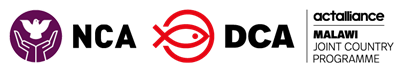 P.O. Box 30793, Lilongwe 3Tel: (265) 887 827 217REQUEST FOR QUOTATION:REFERENCE NO: JCP/292032/2021/236Offers are invited for the supply of Micro Irrigation Kits as follows:Tender dossiers can be obtained by emailing procurement.malawi@nca.no not later than Monday 10.00 am on 13th December, 2021.Closing date for submission of complete offers is January 15th 2022 at 9:00 Noon. All complete bids and should be submitted to the address below: 	The Country Director, NCA/DCA Joint Country Office, Mercantile Trust Building, Plot No. 13/40, Area 13, 	Along presidential Highway, City CentreOr procurement.malawi@nca.noALL LATE BIDS SHALL BE REJECTED ItemDescriptionUnitQuantityRequired delivery 1Micro Irrigation Kit Each kit should comprise of the following Two 15m Long drip pipes Two Connectors (To connect to a bucket)Two End CapsTwo Rubber stoppersTwo Polythene pipes (60-120cm Long)Two water regulatorsTwo EZ loc fittings Set 10750All goods to be delivered by 15th February, 2022